DOKUMENTASE  PENELITIAN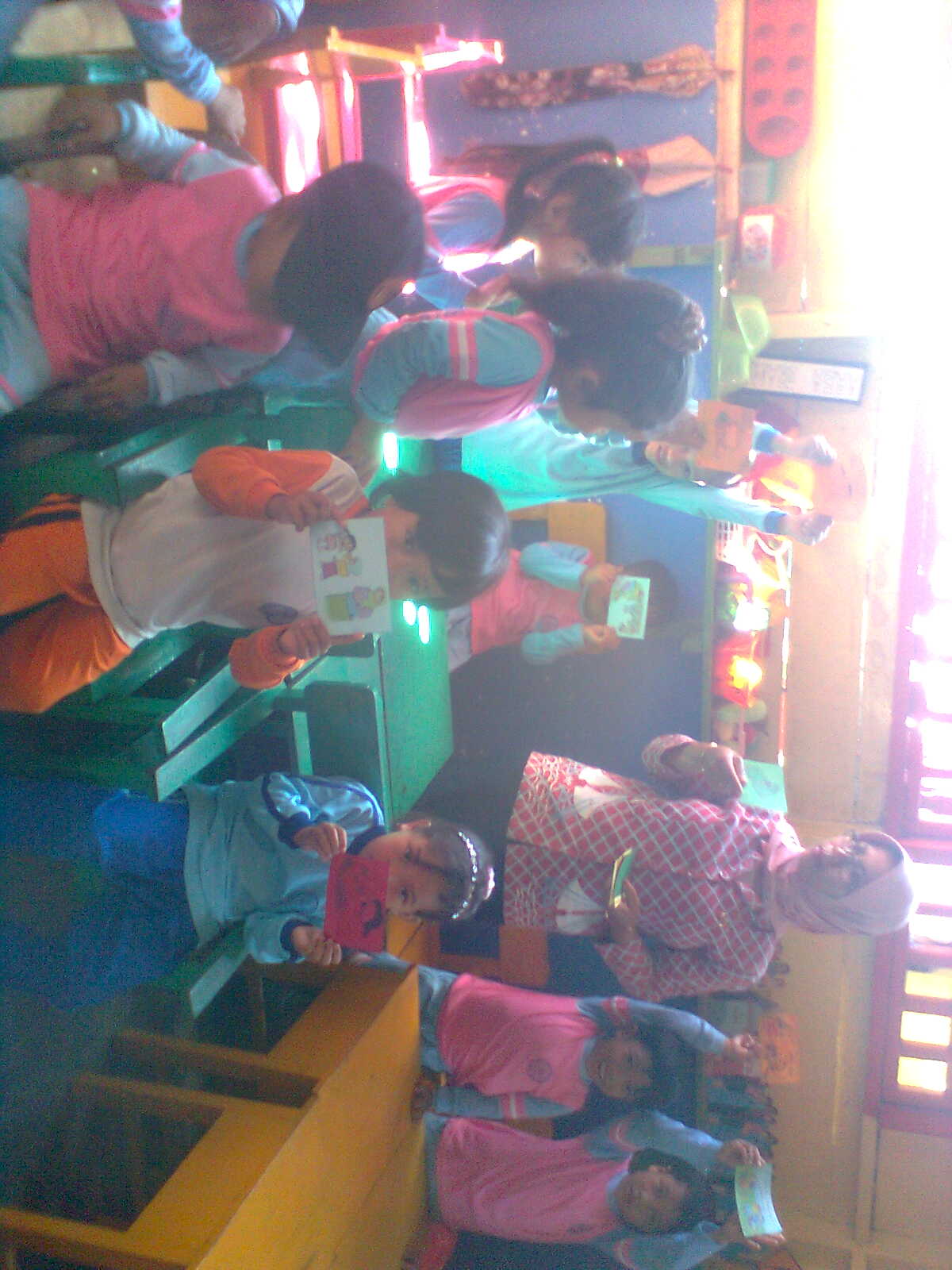 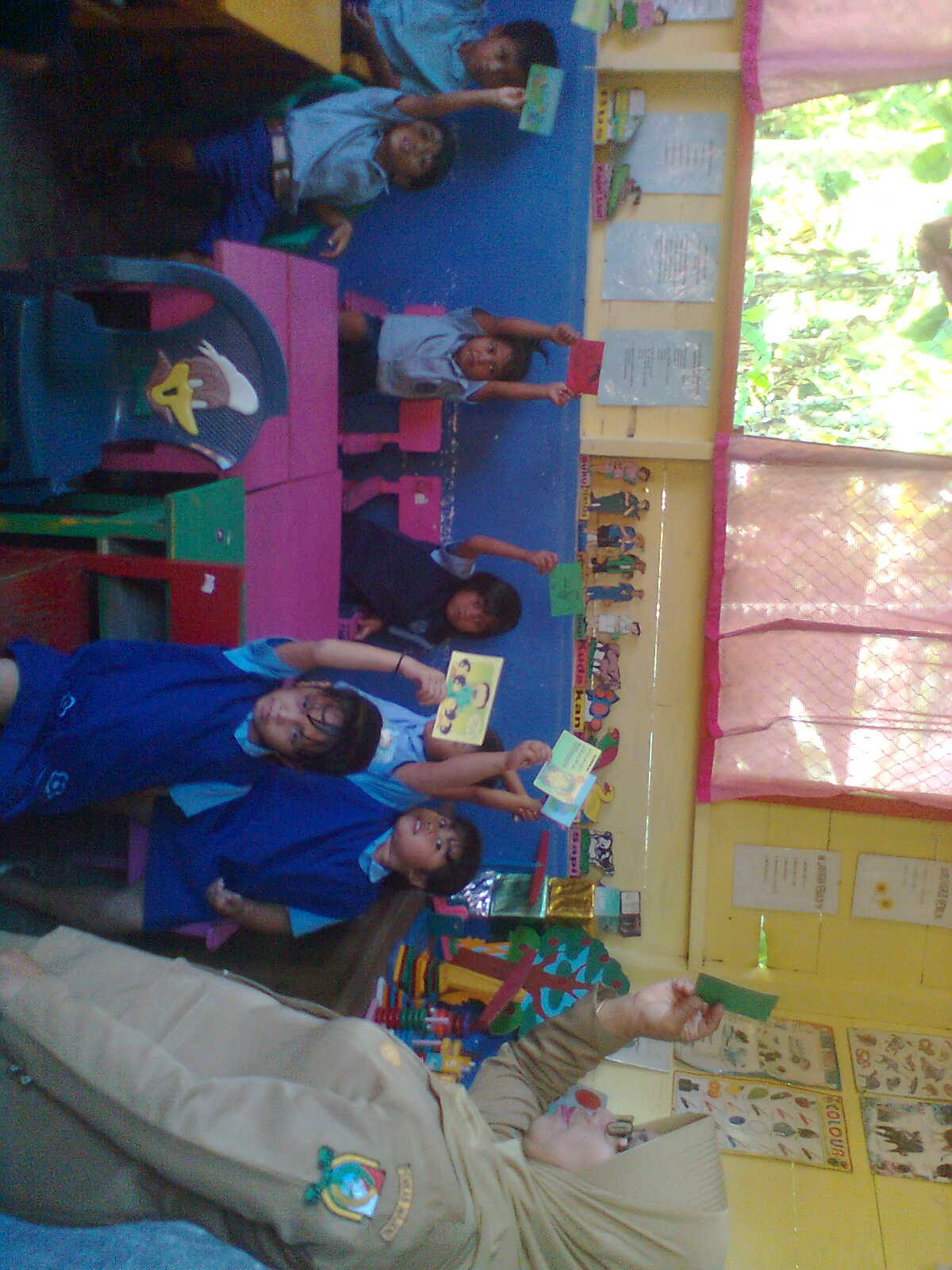 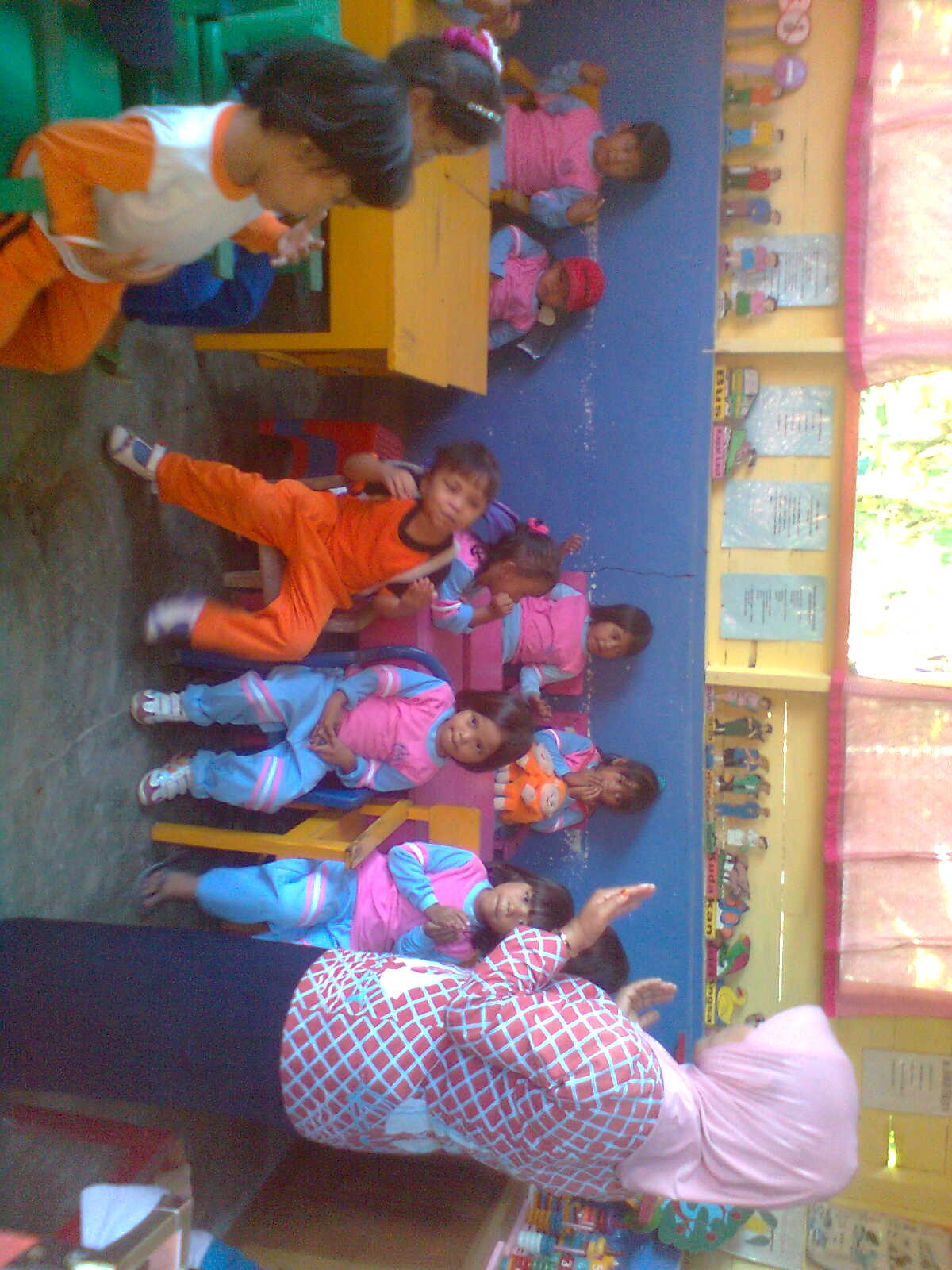 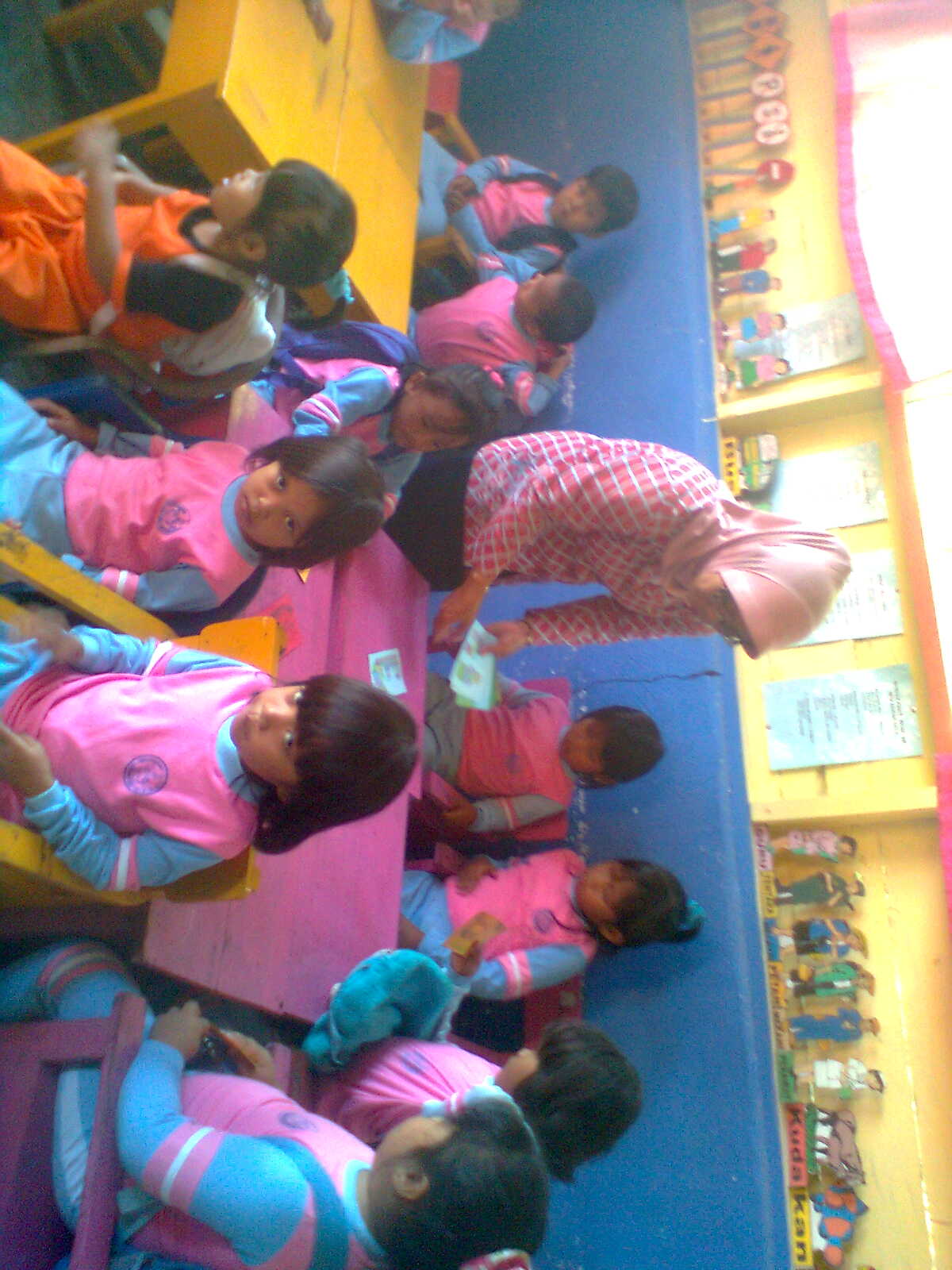 